FULL D’OPOSICIÓ A LES PROVES PER A FAMÍLIES AMB ALUMNES DE 3er o 6è DE PRIMÀRIA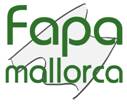 D. Dª ………. amb DNI ........, en nom propi i en qualitat de pare/mare/tutor-a de l’alumne/a .... de ....curs d’Educació Primària, amb domicili a efectes de notificació al carrer/plaça ....... de ...., davant el Director/a del centro educatiu comparesc i EXPÒS:Que, la realització de les proves LOMCE de primària a les quals se vol sotmetre al meu fill/a segons la LOMCE, genera incertesa respecte a les conseqüències que poden derivar-se en cas de no superar-se de forma satisfactòria ja que no se’ns ha informat o s’ha fet de forma insuficient sobre:Els criteris d’avaluació i les característiques generals que s’aplicaran al meu fill/a en cas que faci l’Avaluació Final de Primària.Les mesures que podrien adoptar respecte del meu fill/a en cas que els resultats siguin inferiors als establerts als criteris d’avaluació.Els espais, mitjans i recursos que s’utilitzaran per a la preparació de l’Avaluació final, així com les assignatures que es veuran afectades. Per exemple, els mitjans materials per a la realització de les proves en format digital afectaran a l’avaluació perquè sabem que els notebooks no són el mitjà més adequat, ni estan actualitzats. Això si no han quedat obsolets. A més, els infants no tenen prou preparació per fer-ne ús sense que pugui afectar als resultats.El procediment que s’adoptarà per garantir l’anonimat del qüestionari que l’administració vol que emplenem les famílies  per aportar la informació de context i de recursos a l’Avaluació Final de primària, ja que obtindria informació relativa al nivell d’estudis i situació laboral de la família, a més dels recursos de què disposam.L’existència de garanties de què no existiran conseqüències negatives en cas que l’Avaluació Final del meu fill/a  resulti desfavorable, ja que  assenyala a l’art. 20.2, que: “El alumno/a  accederá al curso o etapa siguiente siempre que se considere que ha logrado los objetivos y ha alcanzado el grado de adquisición de las competencias correspondientes. Se atenderá especialmente a los resultados de la evaluación individualizada al finalizar el tercer curso de Educación Primaria y de final de Educación Primaria”.Les mesures ordinàries i extraordinàries que segons indica l’article 12 del RD 126/2014, de 28 de febrer, s’adoptaran en el cas de què els resultats de l’Avaluació del meu fill/a no siguin satisfactoris i la forma en què afectarà al seu expedient.El procediment que es seguirà per garantir el dret del meu fill/a a una avaluació objectiva que valori la seva dedicació i rendiment segons recull l’article 12 del RD 126/2014, atès que en el cas de les proves de 6è, seran realitzades per docents externs al centre.Per tot això, davant la manca d’informació sobre les actuacions concretes i la manca de garanties sobre les conseqüències es puguin derivar, em consider en situació d’indefensió ja que aquestes proves podrien perjudicar els interessos del meu fill/a i a l’empara del que estableix l’article 154 i següents del Codi Civil, en l’exercici de la meva Pàtria potestat i en benefici dels drets del meu fill/a,  US INFORM QUE NO AUTORITZO A QUE EL MEU FILL/A PARTICIPI en cap activitat relacionada amb la preparació, desenvolupament i execució d’aquestes proves sotmeses al marc normatiu LOMCE, i que encara que el meu fill/a hi assisteixi a classe el dia de les proves, o en qualsevol altre moment, NO AUTORITZ A QUE HI PARTICIPI DE LES PROVES.Igualment NO AUTORITZO A QUE ES FACI EMPLENAR al meu fill/a el qüestionari complementari de context per considerar que hi ha qüestions genèriques per a les quals no hi ha una resposta única i també qüestions sobre dades personals que pertanyen a la intimitat de la nostra família i no tenim garanties del seu bon ús i protecció.(NOM, DATA I SIGNATURA)